Актуальні гранти, проекти та програмиАктуальні гранти, проекти та програмиАктуальні гранти, проекти та програмиПремії для молодих біологів та медиківПремії для молодих біологів та медиківПремії для молодих біологів та медиківhttp://www.sciencemag.org/prizes/scilifelab/rules http://www.sciencemag.org/prizes/scilifelab/rules http://www.sciencemag.org/prizes/scilifelab/rules 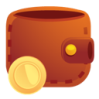 30000 дол.; 10000 дол.Премія присуджується щорічно одному молодому вченому за видатні дослідження науки про життя, за яку йому був присуджений докторський ступінь в попередні два роки. Тема дисертаційного дослідження конкурсанта повинна бути в одній з наступних категорій: клітинної та молекулярної біології, геноміки та протеоміки, екології та охорони навколишнього середовища, трансляційної медицини.Переможці з кожної категорії змагатимуться за головний приз.Призовий фонд:US $ 30,000 - головний приз переможцю, US $ 10,000 для кожного з переможців категорії.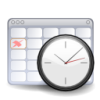 1 серпня 2016р.Премія присуджується щорічно одному молодому вченому за видатні дослідження науки про життя, за яку йому був присуджений докторський ступінь в попередні два роки. Тема дисертаційного дослідження конкурсанта повинна бути в одній з наступних категорій: клітинної та молекулярної біології, геноміки та протеоміки, екології та охорони навколишнього середовища, трансляційної медицини.Переможці з кожної категорії змагатимуться за головний приз.Призовий фонд:US $ 30,000 - головний приз переможцю, US $ 10,000 для кожного з переможців категорії.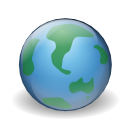 АнглійськаПремія присуджується щорічно одному молодому вченому за видатні дослідження науки про життя, за яку йому був присуджений докторський ступінь в попередні два роки. Тема дисертаційного дослідження конкурсанта повинна бути в одній з наступних категорій: клітинної та молекулярної біології, геноміки та протеоміки, екології та охорони навколишнього середовища, трансляційної медицини.Переможці з кожної категорії змагатимуться за головний приз.Призовий фонд:US $ 30,000 - головний приз переможцю, US $ 10,000 для кожного з переможців категорії.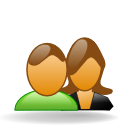 НауковціПремія присуджується щорічно одному молодому вченому за видатні дослідження науки про життя, за яку йому був присуджений докторський ступінь в попередні два роки. Тема дисертаційного дослідження конкурсанта повинна бути в одній з наступних категорій: клітинної та молекулярної біології, геноміки та протеоміки, екології та охорони навколишнього середовища, трансляційної медицини.Переможці з кожної категорії змагатимуться за головний приз.Призовий фонд:US $ 30,000 - головний приз переможцю, US $ 10,000 для кожного з переможців категорії.Дослідження, описане в дисертації конкурсанта повинно потрапляти в одну з наступних категорій:Клітинна та молекулярна біологія: дослідження в цій категорії буде включати в себе клітинні та молекулярні процеси на всіх рівнях, починаючи від однієї молекули до однієї клітини до систем органів і тканин.Геноміки і протеоміки: дослідження в цій категорії фокусується на аналізі генів і білків, пов'язаних з подіями, в масштабі гена або білка мереж до повного набору генів або білків в організмі.Екологія та навколишнє середовище: дослідження в цій категорії включає в себе взаємодію між організмами і навколишнім середовищем, і як впливають на діяльність людини ці процеси.Поступальна Медицина: дослідження в цій категорії засновані на в пробірці або дослідження біологічних процесів для розробки потенційних методів лікування або медичних процедур.Абітурієнт повинен подати такі документи:Заповнена Форма заявки.Есе, написані абітурієнтом, описуючи дипломну роботу і її наслідки для досліджень в обраному об'єкті. Есе не повинно перевищувати 1000 слів і може включати в себе один малюнок або таблицю.На одну сторінку рекомендаційний лист від Вашого консультанта або члена вашої дипломної комісії. Лист повинен включати оцінку заявника і прокоментоване значення дослідження заявника.Автореферат дисертації (не більше чотирьох подвійних машинописних сторінок).Список з наступних дій:Повні цитати з усіх опублікованих або в пресі роботах по дослідженню, описаного в статті;Академічні та професійні нагороди і почесті, які отримав учасник;і відповідний професійний досвід.Форма заявки та додаткові матеріали повинні бути представлені в електронному вигляді SciLifeLabPrize@aaas.orgDeadline: 1 серпня 2016р.Дослідження, описане в дисертації конкурсанта повинно потрапляти в одну з наступних категорій:Клітинна та молекулярна біологія: дослідження в цій категорії буде включати в себе клітинні та молекулярні процеси на всіх рівнях, починаючи від однієї молекули до однієї клітини до систем органів і тканин.Геноміки і протеоміки: дослідження в цій категорії фокусується на аналізі генів і білків, пов'язаних з подіями, в масштабі гена або білка мереж до повного набору генів або білків в організмі.Екологія та навколишнє середовище: дослідження в цій категорії включає в себе взаємодію між організмами і навколишнім середовищем, і як впливають на діяльність людини ці процеси.Поступальна Медицина: дослідження в цій категорії засновані на в пробірці або дослідження біологічних процесів для розробки потенційних методів лікування або медичних процедур.Абітурієнт повинен подати такі документи:Заповнена Форма заявки.Есе, написані абітурієнтом, описуючи дипломну роботу і її наслідки для досліджень в обраному об'єкті. Есе не повинно перевищувати 1000 слів і може включати в себе один малюнок або таблицю.На одну сторінку рекомендаційний лист від Вашого консультанта або члена вашої дипломної комісії. Лист повинен включати оцінку заявника і прокоментоване значення дослідження заявника.Автореферат дисертації (не більше чотирьох подвійних машинописних сторінок).Список з наступних дій:Повні цитати з усіх опублікованих або в пресі роботах по дослідженню, описаного в статті;Академічні та професійні нагороди і почесті, які отримав учасник;і відповідний професійний досвід.Форма заявки та додаткові матеріали повинні бути представлені в електронному вигляді SciLifeLabPrize@aaas.orgDeadline: 1 серпня 2016р.Дослідження, описане в дисертації конкурсанта повинно потрапляти в одну з наступних категорій:Клітинна та молекулярна біологія: дослідження в цій категорії буде включати в себе клітинні та молекулярні процеси на всіх рівнях, починаючи від однієї молекули до однієї клітини до систем органів і тканин.Геноміки і протеоміки: дослідження в цій категорії фокусується на аналізі генів і білків, пов'язаних з подіями, в масштабі гена або білка мереж до повного набору генів або білків в організмі.Екологія та навколишнє середовище: дослідження в цій категорії включає в себе взаємодію між організмами і навколишнім середовищем, і як впливають на діяльність людини ці процеси.Поступальна Медицина: дослідження в цій категорії засновані на в пробірці або дослідження біологічних процесів для розробки потенційних методів лікування або медичних процедур.Абітурієнт повинен подати такі документи:Заповнена Форма заявки.Есе, написані абітурієнтом, описуючи дипломну роботу і її наслідки для досліджень в обраному об'єкті. Есе не повинно перевищувати 1000 слів і може включати в себе один малюнок або таблицю.На одну сторінку рекомендаційний лист від Вашого консультанта або члена вашої дипломної комісії. Лист повинен включати оцінку заявника і прокоментоване значення дослідження заявника.Автореферат дисертації (не більше чотирьох подвійних машинописних сторінок).Список з наступних дій:Повні цитати з усіх опублікованих або в пресі роботах по дослідженню, описаного в статті;Академічні та професійні нагороди і почесті, які отримав учасник;і відповідний професійний досвід.Форма заявки та додаткові матеріали повинні бути представлені в електронному вигляді SciLifeLabPrize@aaas.orgDeadline: 1 серпня 2016р.EOCAEOCAEOCAhttp://www.outdoorconservation.eu/ http://www.outdoorconservation.eu/ http://www.outdoorconservation.eu/ 30000 євроЄвропейська Відкрита Асоціація з охорони природи (EOCA) відкриває участь у проектах, зосереджених на охороні природи.Некомерційні організації можуть звернутися до Асоціації на отримання грантів у розмірі до € 30 000 для реалізації проекту по збереженню видів. Проекти повинні захищати види що опинилися під загрозою або іх місця проживання і мати посилання на зовнішній користувач. Всі проекти повинні включати в себе практичну роботу по збереженню видів. Проекти мають буди зосереджені на посадці дерев або регенерації.1 серпня 2016р.Європейська Відкрита Асоціація з охорони природи (EOCA) відкриває участь у проектах, зосереджених на охороні природи.Некомерційні організації можуть звернутися до Асоціації на отримання грантів у розмірі до € 30 000 для реалізації проекту по збереженню видів. Проекти повинні захищати види що опинилися під загрозою або іх місця проживання і мати посилання на зовнішній користувач. Всі проекти повинні включати в себе практичну роботу по збереженню видів. Проекти мають буди зосереджені на посадці дерев або регенерації.АнглійськаЄвропейська Відкрита Асоціація з охорони природи (EOCA) відкриває участь у проектах, зосереджених на охороні природи.Некомерційні організації можуть звернутися до Асоціації на отримання грантів у розмірі до € 30 000 для реалізації проекту по збереженню видів. Проекти повинні захищати види що опинилися під загрозою або іх місця проживання і мати посилання на зовнішній користувач. Всі проекти повинні включати в себе практичну роботу по збереженню видів. Проекти мають буди зосереджені на посадці дерев або регенерації.НУОЄвропейська Відкрита Асоціація з охорони природи (EOCA) відкриває участь у проектах, зосереджених на охороні природи.Некомерційні організації можуть звернутися до Асоціації на отримання грантів у розмірі до € 30 000 для реалізації проекту по збереженню видів. Проекти повинні захищати види що опинилися під загрозою або іх місця проживання і мати посилання на зовнішній користувач. Всі проекти повинні включати в себе практичну роботу по збереженню видів. Проекти мають буди зосереджені на посадці дерев або регенерації.Будь ласка, включить з додатком:Копія свідоцтва реєстрації організаціїОдна або дві рекомендації від організацій, які надавали фінансування для вас в минулому та лист від попереднього фінансиста з викладом як вони працювали з вами.Ви маєте надати фінансову частину проекту. Будь ласка, зверніть увагу, що ми не будемо платити за витрати на персонал або офісні накладні витрати.Якщо ви можете отримати додаткове фінансування з іншого джерела за рахунок гранту, будь ласка, також дайте детальну інформацію про це в анкеті.Якщо у вас є можливість додайте карту місця реалізації проекта з описом проблемних ділянок.Аплікаційна форма: http://www.outdoorconservation.eu/project-application.cfmDeadline: 1 серпня 2016р.Будь ласка, включить з додатком:Копія свідоцтва реєстрації організаціїОдна або дві рекомендації від організацій, які надавали фінансування для вас в минулому та лист від попереднього фінансиста з викладом як вони працювали з вами.Ви маєте надати фінансову частину проекту. Будь ласка, зверніть увагу, що ми не будемо платити за витрати на персонал або офісні накладні витрати.Якщо ви можете отримати додаткове фінансування з іншого джерела за рахунок гранту, будь ласка, також дайте детальну інформацію про це в анкеті.Якщо у вас є можливість додайте карту місця реалізації проекта з описом проблемних ділянок.Аплікаційна форма: http://www.outdoorconservation.eu/project-application.cfmDeadline: 1 серпня 2016р.Будь ласка, включить з додатком:Копія свідоцтва реєстрації організаціїОдна або дві рекомендації від організацій, які надавали фінансування для вас в минулому та лист від попереднього фінансиста з викладом як вони працювали з вами.Ви маєте надати фінансову частину проекту. Будь ласка, зверніть увагу, що ми не будемо платити за витрати на персонал або офісні накладні витрати.Якщо ви можете отримати додаткове фінансування з іншого джерела за рахунок гранту, будь ласка, також дайте детальну інформацію про це в анкеті.Якщо у вас є можливість додайте карту місця реалізації проекта з описом проблемних ділянок.Аплікаційна форма: http://www.outdoorconservation.eu/project-application.cfmDeadline: 1 серпня 2016р.U.S. Embassy Kyiv UkraineU.S. Embassy Kyiv UkraineU.S. Embassy Kyiv Ukrainehttp://ukrainian.ukraine.usembassy.gov/  http://ukrainian.ukraine.usembassy.gov/  http://ukrainian.ukraine.usembassy.gov/  До 50000 дол.Конкурс на одержання грантів «Нарощування цифрового потенціалу громадянського суспільства».Посольство Сполучених Штатів Америки запрошує українські неурядові організації (НУО) й незалежні засоби масової інформації – в тому числі друковані, радіо, телевізійні та електронні медіа – подавати проектні пропозиції з подальшого розвитку свободи інформації через соціальні медіа, підтримки розвитку й координації незалежних блогерів і/або сприяння цифровому розвиткові й нарощуванню цифрового потенціалу громадянського суспільства в Україні.7 серпня 2016р.Конкурс на одержання грантів «Нарощування цифрового потенціалу громадянського суспільства».Посольство Сполучених Штатів Америки запрошує українські неурядові організації (НУО) й незалежні засоби масової інформації – в тому числі друковані, радіо, телевізійні та електронні медіа – подавати проектні пропозиції з подальшого розвитку свободи інформації через соціальні медіа, підтримки розвитку й координації незалежних блогерів і/або сприяння цифровому розвиткові й нарощуванню цифрового потенціалу громадянського суспільства в Україні.АнглійськаКонкурс на одержання грантів «Нарощування цифрового потенціалу громадянського суспільства».Посольство Сполучених Штатів Америки запрошує українські неурядові організації (НУО) й незалежні засоби масової інформації – в тому числі друковані, радіо, телевізійні та електронні медіа – подавати проектні пропозиції з подальшого розвитку свободи інформації через соціальні медіа, підтримки розвитку й координації незалежних блогерів і/або сприяння цифровому розвиткові й нарощуванню цифрового потенціалу громадянського суспільства в Україні.НУО, ЗМІКонкурс на одержання грантів «Нарощування цифрового потенціалу громадянського суспільства».Посольство Сполучених Штатів Америки запрошує українські неурядові організації (НУО) й незалежні засоби масової інформації – в тому числі друковані, радіо, телевізійні та електронні медіа – подавати проектні пропозиції з подальшого розвитку свободи інформації через соціальні медіа, підтримки розвитку й координації незалежних блогерів і/або сприяння цифровому розвиткові й нарощуванню цифрового потенціалу громадянського суспільства в Україні.Відбір проектів базується на здатності претендента продемонструвати конкретні досягнення, які зможуть показати, як використання технології вплине на місію організації і як покращений цифровий потенціал і стійкий розвиток піде на користь інформаційним завданням неурядових організацій в Україні. Основні проектні теми конкурсуЩоб мати право на розгляд у цьому конкурсі, запропонована проектна діяльність мусить стосуватися таких сфер:Нарощування цифрового потенціалу: ініціативи, які нарощують цифровий потенціалукраїнських неурядових організацій (НУО);Технологічний розвиток громадянського суспільства: ініціативи, які стимулюватимуть розвиток, ефективність і стабільність третього сектора України шляхом використання технологій;Нові медіа в рамках традиційних незалежних медіа: ініціативи, які стимулюватимут розвиток та ефективність використання традиційними незалежними медіа нових і соціальних медіа;Свобода інтернету: проекти, які працюють над захистом свободи слова, об’єднань і зборів в онлайновому світі;Публічний доступ до інформації: підтримка НУО, які надають інформацію громадськості  метою розвитку глибших навичок і розробки потужностей у сфері соціальних медіа, із тим, щоб вони могли розширити охоплення своєї цільової аудиторії та поглибити зворотний зв’язок із нею;Молодь у соціальних медіа: нарощування потужності у сфері соціальних медіа серед молодих українців. Цю діяльність має бути пов’язано з роботою організацій громадянського суспільства, свободою публічної інформації та свободою інтернету;Розвиток і координація міжнародних блогерів: проекти, які сприяють розвиткові та об’єднанню голосів громадянського суспільства он-лайн.Медіаграмотність: проекти, спрямовані на поліпшення здатності українців критично оцінювати свої цифрові медіаканали для точності і неупередженості висвітлення інформації.Правила подачі заявки:Заявки прийматимуться тільки в електронному вигляді. Заявки в паперовому вигляді не прийматимуться. Ви маєте подати Вашу заявку в форматі PDF. Заявку має бути написано водночас англійською та українською мовами. Ви мусите використовувати стандартну форму заявки і дотримуватися вказівок, наданих на цій сторінці. Неповні заявки або такі, що будуть подані пізніше визначеного терміну, в цьому конкурсі не розглядатимуться. Кошти, витрачені до початку офіційного періоду гранту, не відшкодовуватимуться. Будь ласка, не заповнюйте форми заявок у вікні браузера, спочатку збережіть їх на своєму комп’ютері.Подавайте проектні заявки на адресу KyivSocialMediaGrant@state.gov Deadline: 7 серпня 2016 року.Відбір проектів базується на здатності претендента продемонструвати конкретні досягнення, які зможуть показати, як використання технології вплине на місію організації і як покращений цифровий потенціал і стійкий розвиток піде на користь інформаційним завданням неурядових організацій в Україні. Основні проектні теми конкурсуЩоб мати право на розгляд у цьому конкурсі, запропонована проектна діяльність мусить стосуватися таких сфер:Нарощування цифрового потенціалу: ініціативи, які нарощують цифровий потенціалукраїнських неурядових організацій (НУО);Технологічний розвиток громадянського суспільства: ініціативи, які стимулюватимуть розвиток, ефективність і стабільність третього сектора України шляхом використання технологій;Нові медіа в рамках традиційних незалежних медіа: ініціативи, які стимулюватимут розвиток та ефективність використання традиційними незалежними медіа нових і соціальних медіа;Свобода інтернету: проекти, які працюють над захистом свободи слова, об’єднань і зборів в онлайновому світі;Публічний доступ до інформації: підтримка НУО, які надають інформацію громадськості  метою розвитку глибших навичок і розробки потужностей у сфері соціальних медіа, із тим, щоб вони могли розширити охоплення своєї цільової аудиторії та поглибити зворотний зв’язок із нею;Молодь у соціальних медіа: нарощування потужності у сфері соціальних медіа серед молодих українців. Цю діяльність має бути пов’язано з роботою організацій громадянського суспільства, свободою публічної інформації та свободою інтернету;Розвиток і координація міжнародних блогерів: проекти, які сприяють розвиткові та об’єднанню голосів громадянського суспільства он-лайн.Медіаграмотність: проекти, спрямовані на поліпшення здатності українців критично оцінювати свої цифрові медіаканали для точності і неупередженості висвітлення інформації.Правила подачі заявки:Заявки прийматимуться тільки в електронному вигляді. Заявки в паперовому вигляді не прийматимуться. Ви маєте подати Вашу заявку в форматі PDF. Заявку має бути написано водночас англійською та українською мовами. Ви мусите використовувати стандартну форму заявки і дотримуватися вказівок, наданих на цій сторінці. Неповні заявки або такі, що будуть подані пізніше визначеного терміну, в цьому конкурсі не розглядатимуться. Кошти, витрачені до початку офіційного періоду гранту, не відшкодовуватимуться. Будь ласка, не заповнюйте форми заявок у вікні браузера, спочатку збережіть їх на своєму комп’ютері.Подавайте проектні заявки на адресу KyivSocialMediaGrant@state.gov Deadline: 7 серпня 2016 року.Відбір проектів базується на здатності претендента продемонструвати конкретні досягнення, які зможуть показати, як використання технології вплине на місію організації і як покращений цифровий потенціал і стійкий розвиток піде на користь інформаційним завданням неурядових організацій в Україні. Основні проектні теми конкурсуЩоб мати право на розгляд у цьому конкурсі, запропонована проектна діяльність мусить стосуватися таких сфер:Нарощування цифрового потенціалу: ініціативи, які нарощують цифровий потенціалукраїнських неурядових організацій (НУО);Технологічний розвиток громадянського суспільства: ініціативи, які стимулюватимуть розвиток, ефективність і стабільність третього сектора України шляхом використання технологій;Нові медіа в рамках традиційних незалежних медіа: ініціативи, які стимулюватимут розвиток та ефективність використання традиційними незалежними медіа нових і соціальних медіа;Свобода інтернету: проекти, які працюють над захистом свободи слова, об’єднань і зборів в онлайновому світі;Публічний доступ до інформації: підтримка НУО, які надають інформацію громадськості  метою розвитку глибших навичок і розробки потужностей у сфері соціальних медіа, із тим, щоб вони могли розширити охоплення своєї цільової аудиторії та поглибити зворотний зв’язок із нею;Молодь у соціальних медіа: нарощування потужності у сфері соціальних медіа серед молодих українців. Цю діяльність має бути пов’язано з роботою організацій громадянського суспільства, свободою публічної інформації та свободою інтернету;Розвиток і координація міжнародних блогерів: проекти, які сприяють розвиткові та об’єднанню голосів громадянського суспільства он-лайн.Медіаграмотність: проекти, спрямовані на поліпшення здатності українців критично оцінювати свої цифрові медіаканали для точності і неупередженості висвітлення інформації.Правила подачі заявки:Заявки прийматимуться тільки в електронному вигляді. Заявки в паперовому вигляді не прийматимуться. Ви маєте подати Вашу заявку в форматі PDF. Заявку має бути написано водночас англійською та українською мовами. Ви мусите використовувати стандартну форму заявки і дотримуватися вказівок, наданих на цій сторінці. Неповні заявки або такі, що будуть подані пізніше визначеного терміну, в цьому конкурсі не розглядатимуться. Кошти, витрачені до початку офіційного періоду гранту, не відшкодовуватимуться. Будь ласка, не заповнюйте форми заявок у вікні браузера, спочатку збережіть їх на своєму комп’ютері.Подавайте проектні заявки на адресу KyivSocialMediaGrant@state.gov Deadline: 7 серпня 2016 року.Мікро-гранти в рамках проекту «Молодь та ГО: назустріч сталому розвитку»Мікро-гранти в рамках проекту «Молодь та ГО: назустріч сталому розвитку»Мікро-гранти в рамках проекту «Молодь та ГО: назустріч сталому розвитку»http://gurt.org.ua/news/grants/33308/  http://gurt.org.ua/news/grants/33308/  http://gurt.org.ua/news/grants/33308/  Від 500 до 1500 євроЕкоклуб оголошує конкурс на отримання мікрогрантів в рамках проекту «Молодь та ГО: назустріч сталому розвитку», для  молодіжних громадських організацій та ініціативних груп з Рівненської, Житомирської, Хмельницької, Вінницької та Волинської областей.Запрошуємо до участі ініціативну молодь, яка прагне реалізувати свої практичні ідеї і сфері захисту навколишнього середовища та протидії змінам клімату.Ми вітаємо участь у конкурсі ідеї самих широких форматів, які спрямовані на  покрашення життя суспільства та розвиток регіональної громадської активності.15 серпня 2016р.Екоклуб оголошує конкурс на отримання мікрогрантів в рамках проекту «Молодь та ГО: назустріч сталому розвитку», для  молодіжних громадських організацій та ініціативних груп з Рівненської, Житомирської, Хмельницької, Вінницької та Волинської областей.Запрошуємо до участі ініціативну молодь, яка прагне реалізувати свої практичні ідеї і сфері захисту навколишнього середовища та протидії змінам клімату.Ми вітаємо участь у конкурсі ідеї самих широких форматів, які спрямовані на  покрашення життя суспільства та розвиток регіональної громадської активності.Англійська, українськаЕкоклуб оголошує конкурс на отримання мікрогрантів в рамках проекту «Молодь та ГО: назустріч сталому розвитку», для  молодіжних громадських організацій та ініціативних груп з Рівненської, Житомирської, Хмельницької, Вінницької та Волинської областей.Запрошуємо до участі ініціативну молодь, яка прагне реалізувати свої практичні ідеї і сфері захисту навколишнього середовища та протидії змінам клімату.Ми вітаємо участь у конкурсі ідеї самих широких форматів, які спрямовані на  покрашення життя суспільства та розвиток регіональної громадської активності.МолодьЕкоклуб оголошує конкурс на отримання мікрогрантів в рамках проекту «Молодь та ГО: назустріч сталому розвитку», для  молодіжних громадських організацій та ініціативних груп з Рівненської, Житомирської, Хмельницької, Вінницької та Волинської областей.Запрошуємо до участі ініціативну молодь, яка прагне реалізувати свої практичні ідеї і сфері захисту навколишнього середовища та протидії змінам клімату.Ми вітаємо участь у конкурсі ідеї самих широких форматів, які спрямовані на  покрашення життя суспільства та розвиток регіональної громадської активності.Це можуть бути практичні та освітні ініціативи, спрямовані на локальну протидію змінам клімату; розвиток енергозбереження, відновлювальних джерел енергії; природоохоронні дії, які сприяють сталому розвитку суспільства і вирішенню нагальних екологічних регіональних проблем.Загальний фонд технічної та матеріальної допомоги конкурсу 4500 євро. Мінімальний розмір допомоги- 500 євро, максимальний - 1500 євро.Заявки на участь у конкурсі приймаються до 15 серпня 2016 (включно).Проектом передбачено організація та фінансування подорожі трьох учасників, з ряду фіналістів, до Німеччини з метою отримання актуальних знань то обміну досвідом в реалізації проектів, спрямованих на захист навколишнього середовища.Детальні умови конкурсу та аплікаційну форму для заявки можна завантажити за посиланням: http://ecoclubrivne.org/dra-initiatives/.Deadline: 15 серпня 2016 року.Це можуть бути практичні та освітні ініціативи, спрямовані на локальну протидію змінам клімату; розвиток енергозбереження, відновлювальних джерел енергії; природоохоронні дії, які сприяють сталому розвитку суспільства і вирішенню нагальних екологічних регіональних проблем.Загальний фонд технічної та матеріальної допомоги конкурсу 4500 євро. Мінімальний розмір допомоги- 500 євро, максимальний - 1500 євро.Заявки на участь у конкурсі приймаються до 15 серпня 2016 (включно).Проектом передбачено організація та фінансування подорожі трьох учасників, з ряду фіналістів, до Німеччини з метою отримання актуальних знань то обміну досвідом в реалізації проектів, спрямованих на захист навколишнього середовища.Детальні умови конкурсу та аплікаційну форму для заявки можна завантажити за посиланням: http://ecoclubrivne.org/dra-initiatives/.Deadline: 15 серпня 2016 року.Це можуть бути практичні та освітні ініціативи, спрямовані на локальну протидію змінам клімату; розвиток енергозбереження, відновлювальних джерел енергії; природоохоронні дії, які сприяють сталому розвитку суспільства і вирішенню нагальних екологічних регіональних проблем.Загальний фонд технічної та матеріальної допомоги конкурсу 4500 євро. Мінімальний розмір допомоги- 500 євро, максимальний - 1500 євро.Заявки на участь у конкурсі приймаються до 15 серпня 2016 (включно).Проектом передбачено організація та фінансування подорожі трьох учасників, з ряду фіналістів, до Німеччини з метою отримання актуальних знань то обміну досвідом в реалізації проектів, спрямованих на захист навколишнього середовища.Детальні умови конкурсу та аплікаційну форму для заявки можна завантажити за посиланням: http://ecoclubrivne.org/dra-initiatives/.Deadline: 15 серпня 2016 року.Прийом заявок на участь у конкурсі проектів у рамках здійснення Українсько-Польських обмінів молоддюПрийом заявок на участь у конкурсі проектів у рамках здійснення Українсько-Польських обмінів молоддюПрийом заявок на участь у конкурсі проектів у рамках здійснення Українсько-Польських обмінів молоддюhttp://www.wymianymlodziezy.frse.org.pl/ http://www.wymianymlodziezy.frse.org.pl/ http://www.wymianymlodziezy.frse.org.pl/ ІндивідуальноВідповідно до Договору між Кабінетом Міністрів України та Урядом Республіки Польща про Українсько-Польську Раду обміну молоддю Міністерство молоді та спорту оголошує прийом заявок на участь у конкурсі на реалізацію проектів у рамках здійснення Українсько-Польських обмінів молоддю.На проведення конкурсу проектів цього року у Державному бюджеті України передбачено 500 тис. грн.На фінансування проектів від польської сторони виділено – 3 800 000 злотих.5 серпня 2016р.Відповідно до Договору між Кабінетом Міністрів України та Урядом Республіки Польща про Українсько-Польську Раду обміну молоддю Міністерство молоді та спорту оголошує прийом заявок на участь у конкурсі на реалізацію проектів у рамках здійснення Українсько-Польських обмінів молоддю.На проведення конкурсу проектів цього року у Державному бюджеті України передбачено 500 тис. грн.На фінансування проектів від польської сторони виділено – 3 800 000 злотих.Англійська, українська, польськаВідповідно до Договору між Кабінетом Міністрів України та Урядом Республіки Польща про Українсько-Польську Раду обміну молоддю Міністерство молоді та спорту оголошує прийом заявок на участь у конкурсі на реалізацію проектів у рамках здійснення Українсько-Польських обмінів молоддю.На проведення конкурсу проектів цього року у Державному бюджеті України передбачено 500 тис. грн.На фінансування проектів від польської сторони виділено – 3 800 000 злотих.НУО, КУ, Навчальні закладиВідповідно до Договору між Кабінетом Міністрів України та Урядом Республіки Польща про Українсько-Польську Раду обміну молоддю Міністерство молоді та спорту оголошує прийом заявок на участь у конкурсі на реалізацію проектів у рамках здійснення Українсько-Польських обмінів молоддю.На проведення конкурсу проектів цього року у Державному бюджеті України передбачено 500 тис. грн.На фінансування проектів від польської сторони виділено – 3 800 000 злотих.Заявки можуть бути подані неприбутковими організаціями, діяльність яких спрямована на розвиток молоді, зокрема:навчальними закладами;комунальними установами;інститутами громадянського суспільства.Юридичні особи, зареєстровані в Україні подають заявки на участь у конкурсі до Міністерства молоді та спорту, керуючись інформацією, розміщеною на офіційному сайті Мінмолодьспорту.Українські організації, які подають заявки на участь у конкурсі до Мінмолодьспорту, повинні мати партнерську організацію з Польщі та надати відомості про неї при подачі документів.Пріоритети конкурсу 2016 року:зміцнення міжкультурного діалогу шляхом створення умов для відкритості і толерантності серед молоді;залучення молоді з обмеженими можливостями у спільні ініціативи;розповсюдження європейських цінностей і досвіду євроатлантичної співпраці;підтримка громадянської активності серед молоді;вивчення спільного минулого, боротьба з упередженнями і стереотипами в розумінні спільної історії та у сучасних відносинах.Види проектів та заходів, які можуть бути подані на конкурс:обміни молоддю;семінари з підготовки і розвитку двостороннього партнерства;молодіжні зустрічі (конференції, тренінги, фестивалі, тощо);інформаційно-просвітницькі проекти (інформаційні заходи, розповсюдження кращого досвіду через публікації тощо).Deadline: 5 серпня 2016 року.Заявки можуть бути подані неприбутковими організаціями, діяльність яких спрямована на розвиток молоді, зокрема:навчальними закладами;комунальними установами;інститутами громадянського суспільства.Юридичні особи, зареєстровані в Україні подають заявки на участь у конкурсі до Міністерства молоді та спорту, керуючись інформацією, розміщеною на офіційному сайті Мінмолодьспорту.Українські організації, які подають заявки на участь у конкурсі до Мінмолодьспорту, повинні мати партнерську організацію з Польщі та надати відомості про неї при подачі документів.Пріоритети конкурсу 2016 року:зміцнення міжкультурного діалогу шляхом створення умов для відкритості і толерантності серед молоді;залучення молоді з обмеженими можливостями у спільні ініціативи;розповсюдження європейських цінностей і досвіду євроатлантичної співпраці;підтримка громадянської активності серед молоді;вивчення спільного минулого, боротьба з упередженнями і стереотипами в розумінні спільної історії та у сучасних відносинах.Види проектів та заходів, які можуть бути подані на конкурс:обміни молоддю;семінари з підготовки і розвитку двостороннього партнерства;молодіжні зустрічі (конференції, тренінги, фестивалі, тощо);інформаційно-просвітницькі проекти (інформаційні заходи, розповсюдження кращого досвіду через публікації тощо).Deadline: 5 серпня 2016 року.Заявки можуть бути подані неприбутковими організаціями, діяльність яких спрямована на розвиток молоді, зокрема:навчальними закладами;комунальними установами;інститутами громадянського суспільства.Юридичні особи, зареєстровані в Україні подають заявки на участь у конкурсі до Міністерства молоді та спорту, керуючись інформацією, розміщеною на офіційному сайті Мінмолодьспорту.Українські організації, які подають заявки на участь у конкурсі до Мінмолодьспорту, повинні мати партнерську організацію з Польщі та надати відомості про неї при подачі документів.Пріоритети конкурсу 2016 року:зміцнення міжкультурного діалогу шляхом створення умов для відкритості і толерантності серед молоді;залучення молоді з обмеженими можливостями у спільні ініціативи;розповсюдження європейських цінностей і досвіду євроатлантичної співпраці;підтримка громадянської активності серед молоді;вивчення спільного минулого, боротьба з упередженнями і стереотипами в розумінні спільної історії та у сучасних відносинах.Види проектів та заходів, які можуть бути подані на конкурс:обміни молоддю;семінари з підготовки і розвитку двостороннього партнерства;молодіжні зустрічі (конференції, тренінги, фестивалі, тощо);інформаційно-просвітницькі проекти (інформаційні заходи, розповсюдження кращого досвіду через публікації тощо).Deadline: 5 серпня 2016 року.Актуальні стажування та стипендіїАктуальні стажування та стипендіїАктуальні стажування та стипендіїАрт-активізм і правозахисний контекст – реєстрація триває!Арт-активізм і правозахисний контекст – реєстрація триває!Арт-активізм і правозахисний контекст – реєстрація триває!http://www.prostir.ua/?grants=art-aktyvizm-i-pravozahysnyj-kontekst http://www.prostir.ua/?grants=art-aktyvizm-i-pravozahysnyj-kontekst http://www.prostir.ua/?grants=art-aktyvizm-i-pravozahysnyj-kontekst Витрати покриваються організаторамиУкраїнська Гельсінська спілка з прав людини, Всеукраїнська освітня програма “Розуміємо права людини” оголошує набір учасників для участі у програмі «Арт-активізм і правозахисний контекст». Дана програма є пілотною і розрахована на місцевих громадських активістів, які застосовують інструменти мистецтва для організації громадських заходів, вуличних акцій, облаштування міських/громадських просторів, та зацікавленні у просуванні прав людини на місцевому рівні. Очікується, що учасники програми в рамках навчання реалізують власні місцеві ініціативи та поділяться досвідом з колегами.30 липня 2016р.Українська Гельсінська спілка з прав людини, Всеукраїнська освітня програма “Розуміємо права людини” оголошує набір учасників для участі у програмі «Арт-активізм і правозахисний контекст». Дана програма є пілотною і розрахована на місцевих громадських активістів, які застосовують інструменти мистецтва для організації громадських заходів, вуличних акцій, облаштування міських/громадських просторів, та зацікавленні у просуванні прав людини на місцевому рівні. Очікується, що учасники програми в рамках навчання реалізують власні місцеві ініціативи та поділяться досвідом з колегами.УкраїнськаУкраїнська Гельсінська спілка з прав людини, Всеукраїнська освітня програма “Розуміємо права людини” оголошує набір учасників для участі у програмі «Арт-активізм і правозахисний контекст». Дана програма є пілотною і розрахована на місцевих громадських активістів, які застосовують інструменти мистецтва для організації громадських заходів, вуличних акцій, облаштування міських/громадських просторів, та зацікавленні у просуванні прав людини на місцевому рівні. Очікується, що учасники програми в рамках навчання реалізують власні місцеві ініціативи та поділяться досвідом з колегами.Активні громадяниУкраїнська Гельсінська спілка з прав людини, Всеукраїнська освітня програма “Розуміємо права людини” оголошує набір учасників для участі у програмі «Арт-активізм і правозахисний контекст». Дана програма є пілотною і розрахована на місцевих громадських активістів, які застосовують інструменти мистецтва для організації громадських заходів, вуличних акцій, облаштування міських/громадських просторів, та зацікавленні у просуванні прав людини на місцевому рівні. Очікується, що учасники програми в рамках навчання реалізують власні місцеві ініціативи та поділяться досвідом з колегами.Основні компоненти програми:Двотижневий базовий он-лайн курс з правозахисної тематики, який відбуватиметься 15-30 серпня 2016 року. Для участі в он-лайн курсі учасники відбиратимуться на основі оцінки анкет, які слід заповнити до 30-го липня.Тижнева творча майстерня, орієнтована на вироблення спільних форматів, стратегій та ініціатив, пов’язаних з просуванням правозахисної тематики в громадському просторі.  Майстерня відбудеться 25-30 вересня.  До участі в ній буде запрошено до 20 учасників, які успішно звершать базовий онлайн-курс.Створення спільного ресурсу кращих практик арт-активізму та посібника для фасилітаторів місцевих ініціатив (протягом серпня-жовтня 2016 року).Основна тематика програми:Права людини з фокусом на свободу вираження поглядів, свободу зібрань та об’єднань, принципи рівності та недискримінації.Права людини засобами мистецтва. Громадська активність, права людини і міський простір.Стратегії та тактики активізму та планування, інтерпретація суспільних проблем та запитів методами мистецтва.Зміст громадських просторів, просування правозахисного контексту. Анкету ви можете заповнити за посиланням https://docs.google.com/forms/d/e/1FAIpQLScm_Iv4MBChWChvoFV4zC_cufAfDsh3sPbGFi_JQYS49u_tMA/viewformDeadline: 30 липня 2016р.Основні компоненти програми:Двотижневий базовий он-лайн курс з правозахисної тематики, який відбуватиметься 15-30 серпня 2016 року. Для участі в он-лайн курсі учасники відбиратимуться на основі оцінки анкет, які слід заповнити до 30-го липня.Тижнева творча майстерня, орієнтована на вироблення спільних форматів, стратегій та ініціатив, пов’язаних з просуванням правозахисної тематики в громадському просторі.  Майстерня відбудеться 25-30 вересня.  До участі в ній буде запрошено до 20 учасників, які успішно звершать базовий онлайн-курс.Створення спільного ресурсу кращих практик арт-активізму та посібника для фасилітаторів місцевих ініціатив (протягом серпня-жовтня 2016 року).Основна тематика програми:Права людини з фокусом на свободу вираження поглядів, свободу зібрань та об’єднань, принципи рівності та недискримінації.Права людини засобами мистецтва. Громадська активність, права людини і міський простір.Стратегії та тактики активізму та планування, інтерпретація суспільних проблем та запитів методами мистецтва.Зміст громадських просторів, просування правозахисного контексту. Анкету ви можете заповнити за посиланням https://docs.google.com/forms/d/e/1FAIpQLScm_Iv4MBChWChvoFV4zC_cufAfDsh3sPbGFi_JQYS49u_tMA/viewformDeadline: 30 липня 2016р.Основні компоненти програми:Двотижневий базовий он-лайн курс з правозахисної тематики, який відбуватиметься 15-30 серпня 2016 року. Для участі в он-лайн курсі учасники відбиратимуться на основі оцінки анкет, які слід заповнити до 30-го липня.Тижнева творча майстерня, орієнтована на вироблення спільних форматів, стратегій та ініціатив, пов’язаних з просуванням правозахисної тематики в громадському просторі.  Майстерня відбудеться 25-30 вересня.  До участі в ній буде запрошено до 20 учасників, які успішно звершать базовий онлайн-курс.Створення спільного ресурсу кращих практик арт-активізму та посібника для фасилітаторів місцевих ініціатив (протягом серпня-жовтня 2016 року).Основна тематика програми:Права людини з фокусом на свободу вираження поглядів, свободу зібрань та об’єднань, принципи рівності та недискримінації.Права людини засобами мистецтва. Громадська активність, права людини і міський простір.Стратегії та тактики активізму та планування, інтерпретація суспільних проблем та запитів методами мистецтва.Зміст громадських просторів, просування правозахисного контексту. Анкету ви можете заповнити за посиланням https://docs.google.com/forms/d/e/1FAIpQLScm_Iv4MBChWChvoFV4zC_cufAfDsh3sPbGFi_JQYS49u_tMA/viewformDeadline: 30 липня 2016р.Стипендії від Центру вивчення міжнародних відносин та розвитку (Іспанія)Стипендії від Центру вивчення міжнародних відносин та розвитку (Іспанія)Стипендії від Центру вивчення міжнародних відносин та розвитку (Іспанія)http://www.cidob.org/en/  http://www.cidob.org/en/  http://www.cidob.org/en/  Грант Центр міжнародних справ у Барселоні (CIDOB) є незалежним мозковим центром в Барселоні, присвячений вивченню, дослідженню та аналізу міжнародних відносин. Його напрямки географічної спеціалізації включають Європу, Латинську Америку, колишній радянський простір, Середземномор'я і Близький Схід, з особливим акцентом на такі питання, як регіоналізм, міжнародна міграція, міжкультурний діалог та демократичне управління.Установа пропонує грант на 6 місяців перебування (з жовтня 2016 року) в місті Барселона, та роботи з дослідницькою групою CIDOB, в динамічному, полікультурному і багатомовному середовищі.25 серпня 2016р.Центр міжнародних справ у Барселоні (CIDOB) є незалежним мозковим центром в Барселоні, присвячений вивченню, дослідженню та аналізу міжнародних відносин. Його напрямки географічної спеціалізації включають Європу, Латинську Америку, колишній радянський простір, Середземномор'я і Близький Схід, з особливим акцентом на такі питання, як регіоналізм, міжнародна міграція, міжкультурний діалог та демократичне управління.Установа пропонує грант на 6 місяців перебування (з жовтня 2016 року) в місті Барселона, та роботи з дослідницькою групою CIDOB, в динамічному, полікультурному і багатомовному середовищі.АнглійськаЦентр міжнародних справ у Барселоні (CIDOB) є незалежним мозковим центром в Барселоні, присвячений вивченню, дослідженню та аналізу міжнародних відносин. Його напрямки географічної спеціалізації включають Європу, Латинську Америку, колишній радянський простір, Середземномор'я і Близький Схід, з особливим акцентом на такі питання, як регіоналізм, міжнародна міграція, міжкультурний діалог та демократичне управління.Установа пропонує грант на 6 місяців перебування (з жовтня 2016 року) в місті Барселона, та роботи з дослідницькою групою CIDOB, в динамічному, полікультурному і багатомовному середовищі.Молодь від 23 до 35 роківЦентр міжнародних справ у Барселоні (CIDOB) є незалежним мозковим центром в Барселоні, присвячений вивченню, дослідженню та аналізу міжнародних відносин. Його напрямки географічної спеціалізації включають Європу, Латинську Америку, колишній радянський простір, Середземномор'я і Близький Схід, з особливим акцентом на такі питання, як регіоналізм, міжнародна міграція, міжкультурний діалог та демократичне управління.Установа пропонує грант на 6 місяців перебування (з жовтня 2016 року) в місті Барселона, та роботи з дослідницькою групою CIDOB, в динамічному, полікультурному і багатомовному середовищі.Грант включає в себе:Переліт (в економ-класі)Фінансову підтримку для оплати проживання (в розумних межах)Добові 40 євро та підтримка з процедурою отримання візи Шенген (наприклад, лист-запрошення і т.д.)Профіль кандидата:23-35 років Можливі професійні профілі: аналітик мозкового центру, дослідник, лідер громадянського суспільства, лікар, журналіст, блогер, або аналогічні професії, з потенційною здатністю спиратися на цей досвід для майбутнього мультиплікативний ефекту.Доведена прихильність в поліпшенні місцевого або національного управління і демократичних процесівВеликий інтерес до європейських справ, пропаганда демократичних перетворень і соціального / політичного зближення між європейськими країнами і народамиДобре володіння англійською мовою (розмовна та письмова)Deadline: 25 серпня 2016р.	Грант включає в себе:Переліт (в економ-класі)Фінансову підтримку для оплати проживання (в розумних межах)Добові 40 євро та підтримка з процедурою отримання візи Шенген (наприклад, лист-запрошення і т.д.)Профіль кандидата:23-35 років Можливі професійні профілі: аналітик мозкового центру, дослідник, лідер громадянського суспільства, лікар, журналіст, блогер, або аналогічні професії, з потенційною здатністю спиратися на цей досвід для майбутнього мультиплікативний ефекту.Доведена прихильність в поліпшенні місцевого або національного управління і демократичних процесівВеликий інтерес до європейських справ, пропаганда демократичних перетворень і соціального / політичного зближення між європейськими країнами і народамиДобре володіння англійською мовою (розмовна та письмова)Deadline: 25 серпня 2016р.	Грант включає в себе:Переліт (в економ-класі)Фінансову підтримку для оплати проживання (в розумних межах)Добові 40 євро та підтримка з процедурою отримання візи Шенген (наприклад, лист-запрошення і т.д.)Профіль кандидата:23-35 років Можливі професійні профілі: аналітик мозкового центру, дослідник, лідер громадянського суспільства, лікар, журналіст, блогер, або аналогічні професії, з потенційною здатністю спиратися на цей досвід для майбутнього мультиплікативний ефекту.Доведена прихильність в поліпшенні місцевого або національного управління і демократичних процесівВеликий інтерес до європейських справ, пропаганда демократичних перетворень і соціального / політичного зближення між європейськими країнами і народамиДобре володіння англійською мовою (розмовна та письмова)Deadline: 25 серпня 2016р.	